Nr sprawy 113/ZP/2020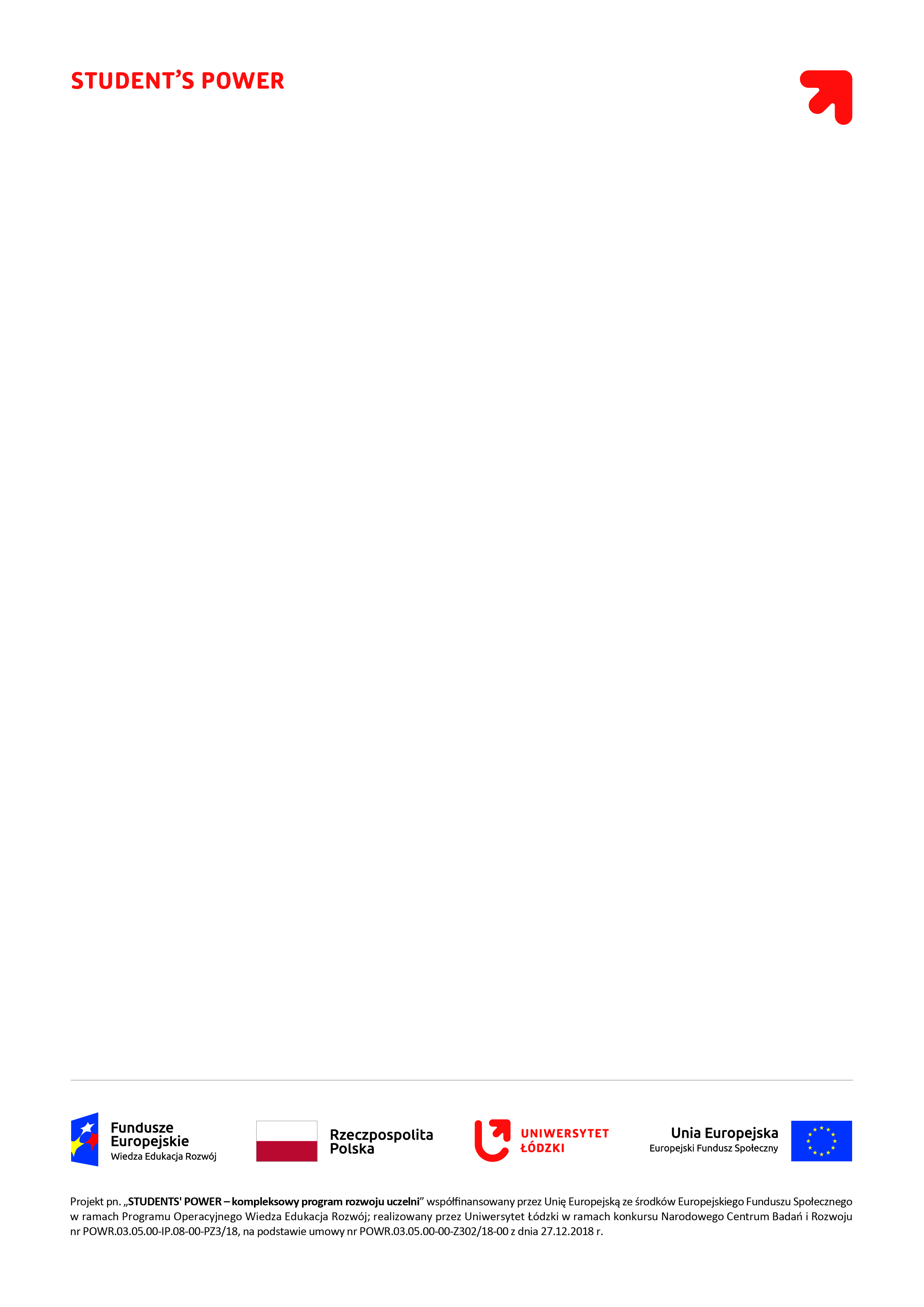 UNIWERSYTET ŁÓDZKIul. Narutowicza 6890-136 ŁódźSpecyfikacja Istotnych Warunków ZamówieniaPrzedmiot zamówienia:Dostawa oprogramowania MATHEMATICA dla Uniwersytetu Łódzkiego. Tryb postępowania:Przetarg nieograniczony o wartości szacunkowej poniżej 214.000 euroKody CPV: 48.70.00.00-8 Pakiety oprogramowania i systemy informatyczneŁódź 2020NAZWA ORAZ ADRES ZAMAWIAJĄCEGO Zamawiający: Uniwersytet Łódzki, ul. Narutowicza 68, 90-136 ŁódźJednostka prowadząca postępowanie: Dział Zakupów Uniwersytetu Łódzkiego,
ul. Narutowicza 68, 90-136 Łódź, pokój nr 8, Godziny pracy: pn.-pt. 8.00 – 15.00 adres strony internetowej www.uni.lodz.plKomunikacja miedzy Zamawiającym a Wykonawcami odbywa się w formie elektronicznej za pośrednictwem platformazakupowa.pl (zwanej dalej Platformą) dostępnej pod adresem:https://platformazakupowa.pl/pn/uni.lodzZamawiający zaleca aby składanie ofert wraz z załącznikami odbywało się w formie elektronicznej za pośrednictwem Platformy. Zamawiający dopuszcza składanie ofert wraz załącznikami w formie pisemnej. Dokładny opis przygotowania i składania ofert zawarty jest w pkt 11 i 12 SIWZ.TRYB UDZIELENIA ZAMÓWIENIA Zamówienie realizowane jest w trybie przetargu nieograniczonego o wartości szacunkowej poniżej 214.000 euro, na podstawie art. 39 ustawy z dnia 29 stycznia 2004 r. – Prawo zamówień publiczny (t.j. Dz. U. z 2019 r. poz. 1843 - zwanej dalej ustawą Pzp). Postępowanie o udzielenie zamówienia prowadzone jest w języku polskim.OPIS PRZEDMIOTU ZAMÓWIENIAPrzedmiotem zamówienia jest dostawa oprogramowania MATHEMATICA dla Uniwersytetu Łódzkiego.W Załączniku nr 1 do niniejszej specyfikacji istotnych warunków zamówienia, zwanej dalej siwz, znajduje się pełny opis przedmiotu zamówienia.Złożenie oferty na przedmiot zamówienia nie spełniający wszystkich parametrów lub posiadający parametry gorsze niż zapisane w Załączniku nr 1 skutkować będzie odrzuceniem oferty na podstawie art. 89 ust. 1 pkt 2.Dostawa jest realizowana w ramach projektu „Student’s Power-kompleksowy program rozwoju uczelni” współfinansowanego przez Unię Europejską Funduszu Społecznego 
w ramach Programu Operacyjnego Wiedza Edukacja Rozwój; realizowanego przez Uniwersytet Łódzki w ramach konkursu NCBiR nr POWR.03.05.00-IP.08-00-PZ3/18, na podstawie umowy nr POWR.03.05.00-00/Z302/18-00 z dnia 27.12.2018r.  Zamawiający nie dopuszcza możliwości składania ofert wariantowych.Zamawiający nie dopuszcza możliwości składania ofert częściowych.Zamawiający nie zamierza zawrzeć umowy ramowej.Zamawiający nie zamierza ustanowić dynamicznego systemu zakupów.Zamawiający nie zamierza dokonać wyboru najkorzystniejszej oferty
z zastosowaniem aukcji elektronicznej.Zamawiający dopuszcza udział podwykonawców w realizacji przedmiotu zamówienia.Zamawiający, działając zgodnie z art. 24aa ustawy Pzp, najpierw dokona oceny ofert, a następnie zbada, czy Wykonawca, którego oferta została oceniona jako najkorzystniejsza, nie podlega wykluczeniu oraz spełnia warunki udziału w postępowaniu.Zamawiający nie przewiduje zastosowania prawa  opcji.INFORMACJE O PRZEWIDYWANYCH ZAMÓWIENIACH, O KTÓRYCH MOWA W ART. 67 UST. 1 PKT. 7 USTAWY PZPZamawiający nie przewiduje możliwości udzielenia zamówień, o których mowa w art. 67 ust. 1 pkt 7 ustawy Pzp.TERMIN WYKONANIA ZAMÓWIENIARealizacja zamówienia w terminie do 21 dni od daty podpisania umowy przez obie strony.WARUNKI UDZIAŁU W POSTĘPOWANIUO udzielenie zamówienia mogą ubiegać się Wykonawcy, którzy: Nie podlegają wykluczeniu.Spełniają warunki udziału w postępowaniu dotyczące:kompetencji lub uprawnień do prowadzenia określonej działalności zawodowej, o ile wynika to z odrębnych przepisów – Zamawiający nie wyznacza szczegółowego warunku w tym zakresie;sytuacji ekonomicznej i finansowej – Zamawiający nie wyznacza szczegółowego warunku w tym zakresie;zdolności technicznej lub zawodowej – Zamawiający nie wyznacza szczegółowego warunku w tym zakresiePODSTAWY WYKLUCZENIAZ postępowania o udzielenie zamówienia publicznego wyklucza się Wykonawcę,
w stosunku do którego zachodzi którakolwiek z okoliczności, o których mowa w art. 24 ust. 1 pkt 12-23 ustawy Pzp.Ponadto Zamawiający wykluczy Wykonawcę na podstawie art. 24 ust. 5 pkt. 1 ustawy Pzp w stosunku do którego otwarto likwidację, w zatwierdzonym przez sąd układzie w postępowaniu restrukturyzacyjnym jest przewidziane zaspokojenie wierzycieli przez likwidację jego majątku lub sąd zarządził likwidację jego majątku w trybie art. 332 ust.1 ustawy z dnia 15 maja 2015 r. – Prawo restrukturyzacyjne (t. j. Dz.U. z 2019 r. poz. 243 z późń. zm.) lub którego upadłość ogłoszono, z wyjątkiem Wykonawcy, który po ogłoszeniu upadłości zawarł układ zatwierdzony prawomocnym postanowieniem sądu, jeżeli układ nie przewiduje zaspokojenia wierzycieli przez likwidację majątku upadłego, chyba że sąd zarządził likwidację jego majątku w trybie art. 366 ust. 1 ustawy z dnia 28 lutego 2003 r. – Prawo upadłościowe (t. j. Dz.U. z 2019 r. poz. 498 z późń. zm.).Wykluczenie Wykonawcy następuje zgodnie z art. 24 ust. 7 ustawy Pzp.Wykonawca, który podlega wykluczeniu na podstawie art. 24 ust. 1 pkt. 13 i 14 oraz 
16-20 ustawy Pzp lub na podstawie okoliczności wymienionych w pkt 7 ust. 2) SIWZ, może przedstawić dowody na to, że podjęte przez niego środki są wystarczające do wykazania jego rzetelności, w szczególności udowodnić naprawienie szkody wyrządzonej przestępstwem lub przestępstwem skarbowym, zadośćuczynienie pieniężne za doznaną krzywdę lub naprawienie szkody, wyczerpujące wyjaśnienie stanu faktycznego oraz współpracę z organami ścigania oraz podjęcie konkretnych środków technicznych, organizacyjnych i kadrowych, które są odpowiednie dla zapobiegania dalszym przestępstwom lub przestępstwom skarbowym lub nieprawidłowemu postępowaniu Wykonawcy. Regulacji, o której mowa w zdaniu pierwszym nie stosuje się, jeżeli wobec Wykonawcy, będącego podmiotem zbiorowym, orzeczono prawomocnym wyrokiem sądu zakaz ubiegania się o udzielenie zamówienia oraz nie upłynął określony w tym wyroku okres obowiązywania tego zakazu.Wykonawca nie podlega wykluczeniu, jeżeli Zamawiający, uwzględniając wagę
i szczególne okoliczności czynu Wykonawcy, uzna za wystarczające dowody przedstawione na podstawie pkt. 7 ust. 4) SIWZ.Zamawiający może wykluczyć Wykonawcę na każdym etapie postępowania
o udzielenie zamówienia.WYKAZ OŚWIADCZEŃ LUB DOKUMENTÓW POTWIERDZAJĄCYCH SPEŁNIANIE WARUNKÓW UDZIAŁU W POSTĘPOWANIU ORAZ BRAK PODSTAW WYKLUCZENIA.W celu wstępnego potwierdzenia braku podstaw wykluczenia Wykonawcy z udziału                    w postępowaniu oraz spełnienia przez Wykonawcę warunków udziału
w postępowaniu, Zamawiający zgodnie z art. 25a ust. 1 pkt. 1 ustawy Pzp żąda dostarczenia wraz z ofertą następujących dokumentów:Oświadczenia aktualnego na dzień składania ofert, stanowiącego wstępne potwierdzenie, że Wykonawca nie podlega wykluczeniu oraz spełnia warunki udziału w postępowaniu – załącznik nr 3 i załącznik nr 4 do SIWZ.Wykonawca, który zamierza powierzyć wykonanie części zamówienia podwykonawcom, w celu wykazania braku istnienia wobec nich podstaw do wykluczenia z udziału w postępowaniu umieszcza informację o tych podwykonawcach w oświadczeniu, o którym mowa w pkt. 8 ust. 1) lit. a. SIWZ. Wykonawca w Formularzu ofertowym (załącznik nr 2 do SIWZ) zamieszcza informację o powierzeniu wykonania części zamówienia podwykonawcom.W przypadku wspólnego ubiegania się o zamówienie wykonawców, oświadczenie składa każdy z wykonawców wspólnie ubiegających się o zamówienie. Dokumenty te potwierdzają spełnianie warunków udziału w postępowaniu oraz brak podstaw wykluczenia, w zakresie, w którym każdy z wykonawców wykazuje spełnianie warunków udziału w postępowaniu oraz brak podstaw wykluczenia. W celu potwierdzenia braku podstaw wykluczenia Wykonawcy z udziału
w postępowaniu na postawie art. 24  ust. 1  pkt. 23  ustawy Pzp Wykonawca, zgodnie z art. 24 ust. 11, w terminie 3 dni od dnia zamieszczenia przez Zamawiającego na stronie internetowej informacji, o których mowa w art. 86 ust. 5 ustawy Pzp składa oświadczenie o przynależności lub braku przynależności do tej samej grupy kapitałowej. W przypadku przynależności do tej samej grupy kapitałowej Wykonawca może złożyć wraz z oświadczeniem dokumenty bądź informacje potwierdzające, że powiązania z innym Wykonawcą nie prowadzą do zakłócenia konkurencji w postępowaniu. „Wzór oświadczenia” zostanie zamieszczony przez Zamawiającego na stronie internetowej, w miejscu publikacji SIWZ z załącznikami, wraz z informacją z otwarcia ofert, o której mowa w art. 86 ust. 5 ustawy Pzp. Zamawiający przed udzieleniem zamówienia wezwie Wykonawcę, którego oferta została najwyżej oceniona, do złożenia w wyznaczonym, nie krótszym niż 5 dni terminie aktualnych na dzień złożenia oświadczeń lub dokumentów potwierdzających okoliczności, o których mowa w art. 25 ust. 1 ustawy Pzp, tj.:Odpisu z właściwego rejestru lub centralnej ewidencji i informacji
o działalności gospodarczej, jeżeli odrębne przepisy wymagają wpisu do rejestru lub ewidencji, w celu potwierdzenia braku podstaw do wykluczenia na podstawie art. 24 ust. 5 pkt. 1 ustawy Pzp. Zgodnie z art. 26 ust. 6 ustawy Pzp, Wykonawca, biorący udział
w postępowaniu o udzielenie zamówienia publicznego, nie jest zobowiązany do złożenia dokumentów potwierdzających brak podstaw do wykluczenia, jeżeli Zamawiający może je uzyskać za pomocą bezpłatnych ogólnodostępnych baz danych, w szczególności rejestrów publicznych w rozumieniu ustawy z dnia 17 lutego 2005 r. o informatyzacji działalności podmiotów realizujących zadania publiczne (t. j. Dz. U. z 2019 r., poz. 700 z późn. zm.). Możliwość pozyskania bezpłatnych dokumentów w postaci elektronicznej, na potrzeby postępowań o udzielenie zamówień publicznych w polskim porządku prawnym, dotyczy informacji z Krajowego Rejestru Sądowego [art. 4 ustawy z dnia 20 sierpnia 1997 r. – o Krajowym Rejestrze Sądowym (t. j. Dz. U. z 2019 r., poz. 1500 z późn. zm.)] oraz informacji z Centralnej Ewidencji i Informacji o Działalności Gospodarczej [(art. 45 ustawy z dnia 30 marca 2018 r. o Centralnej Ewidencji i Informacji o Działalności Gospodarczej i Punkcie Informacji dla Przedsiębiorców (t. j. Dz. U. z 2019 r., poz. 1291)].Działając na podstawie art. 26 ust. 6 ustawy Pzp, Zamawiający nie będzie wzywał do złożenia dokumentów o których mowa w pkt. 8 ust. 3) lit. a. SIWZ jeżeli dotyczy to dokumentów z pkt. 8 ust. 5) SIWZ. Zamawiający pobierze je samodzielnie 
z baz danych dostępnych pod adresami internetowymihttps://ems.ms.gov.pl/krs/wyszukiwaniepodmiotuhttps://prod.ceidg.gov.pl/CEIDG/ceidg.public.ui/search.aspxW przypadku wskazania przez Wykonawcę dostępności dokumentów,
o których mowa w pkt. 8 ust. 10) SIWZ w formie elektronicznej pod określonymi adresami internetowymi ogólnodostępnych i bezpłatnych baz danych, Zamawiający pobierze samodzielnie z tych baz danych wskazane przez Wykonawcę dokumenty.Zamawiający żąda od Wykonawcy przedstawienia tłumaczenia na język polski wskazanych przez Wykonawcę i pobranych samodzielnie przez Zamawiającego dokumentów o których mowa w pkt. 8 ust. 7) SIWZ.Zamawiający żąda od Wykonawcy przedstawienia dokumentów wymienionych w pkt 8 ust. 3) lit. a. SIWZ dotyczących podwykonawcy, któremu zamierza powierzyć wykonanie części zamówienia, a który nie jest podmiotem, na którego zdolnościach lub sytuacji Wykonawca polega na zasadach określonych w art. 22a ustawy Pzp.Informacja dla Wykonawców, którzy mają siedzibę lub miejsce zamieszkania poza terytorium Rzeczypospolitej Polskiej.Jeżeli Wykonawca ma siedzibę lub miejsce zamieszkania poza terytorium Rzeczypospolitej Polskiej zamiast dokumentów, o których mowa w pkt. 8 ust. 3
lit. a. SIWZ składa dokument lub dokumenty wystawione w kraju, w którym Wykonawca ma siedzibę lub miejsce zamieszkania, potwierdzające, że nie otwarto jego likwidacji ani nie ogłoszono upadłości.Dokumenty, o których mowa w pkt. 8 ust. 10) SIWZ, powinny być wystawione nie wcześniej niż 6 miesięcy przed upływem terminu składania ofert.Jeżeli w kraju, w którym Wykonawca ma siedzibę lub miejsce zamieszkania lub miejsce zamieszkania ma osoba, której dokument dotyczy, nie wydaje się dokumentów, o których mowa w pkt. 8 ust. 10) SIWZ, zastępuje się je dokumentem zawierającym odpowiednio oświadczenie Wykonawcy, ze wskazaniem osoby albo osób uprawnionych do jego reprezentacji, lub oświadczenie osoby, której dokument miał dotyczyć, złożone przed notariuszem lub przed organem sądowym, administracyjnym albo organem samorządu zawodowego lub gospodarczego właściwym ze względu na siedzibę lub miejsce zamieszkania Wykonawcy lub miejsce zamieszkania tej osoby. Przepisy pkt. 8 ust. 11) SIWZ stosuje się odpowiednio.W przypadku wątpliwości co do treści dokumentu złożonego przez Wykonawcę, Zamawiający może zwrócić się do właściwych organów odpowiednio kraju,
w którym Wykonawca ma siedzibę lub miejsce zamieszkania lub miejsce zamieszkania ma osoba, której dokument dotyczy, o udzielenie niezbędnych informacji dotyczących tego dokumentu.Jeżeli Wykonawca nie złożył oświadczenia, o którym mowa w pkt. 8 ust. 1) lit. a. SIWZ (art. 25a ust. 1 ustawy Pzp), oświadczeń lub dokumentów potwierdzających okoliczności, o których mowa w art. 25 ust. 1 ustawy Pzp lub innych dokumentów niezbędnych do przeprowadzenia postępowania, oświadczenia lub dokumenty są niekompletne, zawierają błędy lub budzą wskazane przez Zamawiającego wątpliwości, Zamawiający wezwie do ich złożenia, uzupełnienia lub poprawienia lub do udzielenia wyjaśnień w terminie przez siebie wskazanym, chyba że mimo ich złożenia, uzupełnienia lub poprawienia lub udzielenia wyjaśnień oferta Wykonawcy podlega odrzuceniu albo konieczne byłoby unieważnienie postępowania.Jeżeli Wykonawca nie złożył wymaganych pełnomocnictw albo złożył wadliwe pełnomocnictwo, Zamawiający wzywa do ich złożenia w terminie przez siebie wskazanym, chyba że mimo ich złożenia oferta Wykonawcy podlega odrzuceniu albo konieczne byłoby unieważnienie postępowania.Forma składanych dokumentów i oświadczeń w przypadku składania oferty 
wraz z załącznikami w postaci elektronicznej za pośrednictwem Platformy: a. Dokumenty i oświadczenia składane są w oryginale w postaci elektronicznej lub elektronicznej kopii dokumentu lub oświadczenia poświadczonej za zgodność z oryginałem.Jeżeli oryginał dokumentu lub oświadczenia, o którym mowa w art. 25 ust. 1 ustawy Pzp, lub inne dokumenty lub oświadczenia składane w postępowaniu o udzielenie zamówienia, nie zostały sporządzone w postaci dokumentu elektronicznego, wykonawca może sporządzić i przekazać elektroniczną kopię posiadanego dokumentu lub oświadczenia.W przypadku przekazywania przez wykonawcę elektronicznej kopii dokumentu lub oświadczenia, opatrzenie jej kwalifikowanym podpisem elektronicznym przez wykonawcę albo odpowiednio przez podmiot, na którego zdolnościach lub sytuacji polega wykonawca na zasadach określonych w art. 22a ustawy, albo przez podwykonawcę jest równoznaczne z poświadczeniem elektronicznej kopii dokumentu lub oświadczenia za zgodność z oryginałem. Forma składanych dokumentów i oświadczeń w przypadku składania oferty wraz z załącznikami w formie pisemnej: Dokumenty o oświadczenia składane są w oryginale lub kopii poświadczonej za zgodność z oryginałem.Poświadczenie za zgodność z oryginałem następuje przez opatrzenie kopii dokumentu lub kopii oświadczenia, sporządzonych w postaci papierowej, własnoręcznym podpisem.Poświadczenia za zgodność z oryginałem dokonuje odpowiednio wykonawca, wykonawcy wspólnie ubiegający się o udzielenie zamówienia publicznego albo podwykonawca, w zakresie dokumentów lub oświadczeń, które każdego z nich dotyczą.Dokumenty lub oświadczenia, o których mowa w SIWZ, sporządzone w języku obcym są składane wraz z tłumaczeniem na język polski.INFORMACJA O SPOSOBIE POROZUMIEWANIA SIĘ ZAMAWIAJĄCEGO Z WYKONAWCAMI ORAZ PRZEKAZYWANIA OŚWIADCZEŃ LUB DOKUMENTÓW, A TAKŻE WSKAZANIE OSÓB UPRAWNIONYCH DO POROZUMIEWANIA SIĘ Z WYKONAWCAMIKomunikacja miedzy Zamawiającym a Wykonawcami odbywa się w formie elektronicznej za pośrednictwem platformazakupowa.pl (zwanej dalej Platformą) dostępną pod adresem https://platformazakupowa.pl/pn/uni.lodz Osobą upoważnioną do kontaktów z wykonawcami za strony zamawiającego w sprawach merytorycznych jest p. Łukasz Pawelczyk Dział zakupów UŁ, 
pon. – pt. 8.00-15.00. W przypadku pytań technicznych związanych z działaniem Platformy należy kontaktować się z Centrum Wsparcia Klienta Platformy pod numerem 22 101 02 02, cwk@platformazakupowa.pl. Wszelkie oświadczenia, wnioski, zawiadomienia oraz informację, przekazywane są w formie elektronicznej za pośrednictwem Platformy i formularza „Wyślij wiadomość” znajdującego się na stronie danego postępowania. Za datę przekazania (wpływu) oświadczeń , wniosków, zawiadomień oraz informacji przyjmuje się datę ich przesłania za pośrednictwem Platformy poprzez klikniecie przycisku „Wyślij wiadomość” po których pojawi się komunikat, że wiadomość została wysłana do zamawiającego.Zamawiający będzie przekazywał wykonawcom informacje w formie elektronicznej za pośrednictwem Platformy. Informacje dotyczące odpowiedzi na pytania, zmiany specyfikacji, zmiany terminu składania i otwarcia ofert Zamawiający będzie zamieszczał na platformie w sekcji “Komunikaty”. Korespondencja, której zgodnie z obowiązującymi przepisami adresatem jest konkretny wykonawca, będzie przekazywana w formie elektronicznej za pośrednictwem Platformy do konkretnego wykonawcy.Zamawiający, zgodnie z § 3 ust. 3 Rozporządzenia Prezesa Rady Ministrów w sprawie użycia środków komunikacji elektronicznej w postępowaniu o udzielenie zamówienia publicznego oraz udostępnienia i przechowywania dokumentów elektronicznych 
(Dz. U. z 2017 r. poz. 1320; dalej: “Rozporządzenie w sprawie środków komunikacji”), określa niezbędne wymagania sprzętowo - aplikacyjne umożliwiające pracę na Platformie tj.:stały dostęp do sieci Internet o gwarantowanej przepustowości nie mniejszej niż 512 kb/s,komputer klasy PC lub MAC o następującej konfiguracji: pamięć min. 2 GB Ram, procesor Intel IV 2 GHZ (lub równoważny) lub jego nowsza wersja, jeden z systemów operacyjnych - MS Windows 7, Mac Os x 10 4, Linux, lub ich nowsze wersje,zainstalowana dowolna przeglądarka internetowa, w przypadku Internet Explorer minimalnie wersja 10 0.,włączona obsługa JavaScript,zainstalowany program Adobe Acrobat Reader lub inny obsługujący format plików .pdf,Platforma działa według standardu przyjętego w komunikacji sieciowej - kodowanie UTF8,Oznaczenie czasu odbioru danych przez platformę zakupową stanowi datę oraz dokładny czas (hh:mm:ss) generowany wg. czasu lokalnego serwera synchronizowanego z zegarem Głównego Urzędu Miar.Wykonawca, przystępując do niniejszego postępowania o udzielenie zamówienia publicznego:akceptuje warunki korzystania z Platformy określone w Regulaminie zamieszczonym na stronie internetowej pod linkiem https://platformazakupowa.pl/ w zakładce „Regulamin" oraz uznaje go za wiążący,zapoznał i stosuje się do Instrukcji składania ofert/wniosków dostępnej pod linkiem. Zamawiający informuje, że instrukcje korzystania z Platformy dotyczące w szczególności logowania, składania wniosków o wyjaśnienie treści SIWZ, składania ofert oraz innych czynności podejmowanych w niniejszym postępowaniu przy użyciu Platformy znajdują się w zakładce „Instrukcje dla Wykonawców" na stronie internetowej pod adresem: https://platformazakupowa.pl/strona/45-instrukcje Komunikacja między Zamawiającym a Wykonawcą odbywa się zgodnie z:a) 	Rozporządzeniem Prezesa Rady Ministrów z dnia 27 lipca 2017 r. w sprawie użycia środków komunikacji elektronicznej w postępowaniu o udzielenie zamówienia publicznego oraz udostępniania i przechowywania dokumentów elektronicznych 
(Dz. U. z 2017 r. poz. 1320)b) 	Rozporządzeniem Prezesa Rady Ministrów z dnia 17 października 2018 r. zmieniające rozporządzenie w sprawie użycia środków komunikacji elektronicznej w postępowaniu o udzielenie zamówienia publicznego oraz udostępniania i przechowywania dokumentów elektronicznych (Dz. U. z 2018 r. poz. 1991).Wykonawca może zwrócić się do Zamawiającego z wnioskiem o wyjaśnienie treści SIWZ. Zamawiający jest zobowiązany udzielić wyjaśnień niezwłocznie, jednak nie później niż na 2 dni przed upływem terminu składania ofert, pod warunkiem, że wniosek o wyjaśnienie treści SIWZ wpłynął do Zamawiającego nie później niż do końca dnia, w którym upływa połowa wyznaczonego terminu składania ofert.W toku badania i oceny ofert Zamawiający może żądać od Wykonawców wyjaśnień dotyczących treści złożonych ofert.Zamawiający zgodnie z art. 87 ust. 2 ustawy Pzp poprawia w ofercie:oczywiste omyłki pisarskieoczywiste omyłki rachunkowe z uwzględnieniem konsekwencji rachunkowych dokonanych poprawek inne omyłki polegające na niezgodności oferty ze specyfikacją istotnych warunków zamówienia, niepowodujące istotnych zmian w treści oferty.Przykładowe oczywiste omyłki rachunkowe poprawiane przez Zamawiającego:w przypadku mnożenia cen jednostkowych i liczby jednostek miar:- jeżeli cenę podano rozbieżnie słownie i liczbą, przyjmuje się, że prawidłowo podano cenę słownie.Po dokonaniu poprawek Zamawiający niezwłocznie zawiadamia o tym Wykonawcę, którego oferta została poprawiona.Oferta Wykonawcy, który w terminie 3 dni od dnia doręczenia zawiadomienia
o poprawieniu omyłek polegających na niezgodności oferty ze SIWZ niepowodujących istotnych zmian w treści oferty nie zgodził się na ich poprawienie, podlega odrzuceniu.Jeżeli zaoferowana cena lub jej istotne części składowe, wydają się rażąco niskie 
w stosunku do przedmiotu zamówienia i budzą wątpliwości Zamawiającego co do możliwości wykonania przedmiotu zamówienia zgodnie z wymaganiami określonymi przez Zamawiającego lub wynikającymi z odrębnych przepisów, Zamawiający zwróci się do Wykonawców o udzielenie wyjaśnień, w tym złożenie dowodów, dotyczących wyliczenia ceny, w szczególności w zakresie:oszczędności metody wykonania zamówienia, wybranych rozwiązań technicznych, wyjątkowo sprzyjających warunków wykonywania zamówienia dostępnych dla Wykonawcy, oryginalności projektu Wykonawcy, kosztów pracy, których wartość przyjęta do ustalenia ceny nie może być niższa od minimalnego wynagrodzenia za pracę ustalonego na podstawie art. 2 ust. 3-5 ustawy z dnia 10.10.2002 r. 
o minimalnym wynagrodzeniu za pracę albo minimalnej stawki godzinowej, ustalonych na podstawie przepisów ustawy z dnia 10.10.2002 r. o minimalnym wynagrodzeniu za pracę (t. j. Dz. U. z 2018 r., poz. 2177 z późn. zm.);pomocy publicznej udzielonej na podstawie odrębnych przepisów; wynikającym z przepisów prawa pracy i przepisów o zabezpieczeniu społecznym, obowiązujących  w miejscu, w którym realizowane jest zamówienie; wynikającym z przepisów Prawa ochrony środowiska; powierzenia wykonania części zamówienia podwykonawcy.W przypadku gdy cena całkowita oferty jest niższa o co najmniej 30% od:wartości zamówienia powiększonej o należny podatek od towarów i usług, ustalonej przed wszczęciem postępowania zgodnie z art. 35 ust. 1 i 2 ustawy Pzp lub średniej arytmetycznej cen wszystkich złożonych ofert, Zamawiający zwraca się o udzielenie wyjaśnień, o których mowa  w pkt. 9 ust. 14) SIWZ, chyba, że rozbieżność wynika 
z okoliczności, które nie wymagają wyjaśnień; wartości zamówienia powiększonej o należny podatek od towarów i usług, zaktualizowanej z uwzględnieniem okoliczności, które nastąpiły po wszczęciu postępowania, w szczególności istotnej zmiany cen rynkowych, Zamawiający może zwrócić się o udzielenie wyjaśnień, o których mowa w pkt. 9 ust. 14) SIWZ.Zamawiający odrzuca ofertę Wykonawcy, który nie złożył wyjaśnień lub, jeżeli dokonana ocena wyjaśnień wraz z dostarczonymi dowodami potwierdza, że oferta zawiera rażąco niską cenę w stosunku do przedmiotu zamówienia.TERMIN ZWIĄZANIA OFERTĄBieg terminu związania ofertą rozpoczyna się z upływem terminu składania ofert. Wykonawca jest związany ofertą przez okres 30 dni.Wykonawca samodzielnie lub na wniosek Zamawiającego może przedłużyć termin związania ofertą, z tym że Zamawiający może tylko raz, co najmniej na 3 dni przed upływem terminu związania ofertą, zwrócić się do Wykonawców o wyrażenie zgody na przedłużenie tego terminu o oznaczony okres, nie dłuższy jednak niż 60 dni.  OPIS SPOSOBU PRZYGOTOWYWANIA OFERTWykonawcy zobowiązani są zapoznać się dokładnie z informacjami zawartymi
w SIWZ i przygotować ofertę zgodnie z wymaganiami określonymi w dokumencie. Wykonawca składa ofertę posiadającą załączone dokumenty lub oświadczenia
w następującej kolejności:Wypełniony Formularz ofertowy, stanowiący załącznik nr 2 do SIWZOświadczenie aktualne na dzień składania ofert, stanowiące wstępne potwierdzenie, że Wykonawca nie podlega wykluczeniu oraz spełnia warunki udziału 
w postępowaniu– załącznik nr 3 oraz załącznik nr 4 do SIWZ.wykaz osób do reprezentowania wykonawcy w postępowaniu i do zawarcia umowy.W przypadku składania oświadczeń lub podpisywania jakichkolwiek dokumentów przez pełnomocnika wymagane jest dołączenie do oferty pełnomocnictwa do reprezentowania Wykonawcy w postępowaniu o udzielenie zamówienia publicznego. - w przypadku składnia oferty w formie elektronicznej za pośrednictwem Platformy, pełnomocnictwo sporządza się, pod rygorem nieważności, w postaci elektronicznej i opatruje kwalifikowanym podpisem elektronicznym mocodawcy. W przypadku, gdy Wykonawca dysponuje jedynie pełnomocnictwem w formie pisemnej, należy uzyskać elektroniczne poświadczenie zgodności odpisu, wyciągu lub kopii z okazanym dokumentem, które notariusz opatrzy kwalifikowanym podpisem elektronicznym.- w przypadku składania oferty w postaci papierowej pełnomocnictwo powinno być przedstawione w formie oryginału, odpisu poświadczonego za zgodność z oryginałem przez notariusza lub osoby, których uprawnienie do reprezentacji wynika z dokumentu rejestracyjnego wykonawcy.Oferta musi być podpisana w taki sposób, by prawnie zobowiązywała wszystkich Wykonawców występujących wspólnie. Wykonawcy występujący wspólnie muszą ustanowić pełnomocnika do reprezentowania ich w postępowaniu o udzielenie zamówienia lub do reprezentowania ich w postępowaniu oraz zawarcia umowy o udzielenie przedmiotowego zamówienia publicznego. Należy przedłożyć pełnomocnictwo w formie określonej w pkt. 11.2.e SIWZ wraz z ofertą. Wszelka korespondencja oraz rozliczenie dokonywane będą wyłącznie z pełnomocnikiem. Wykonawcy wspólnie ubiegający się o zamówienie, których oferta zostanie uznana za najkorzystniejszą zobowiązani są przed podpisaniem umowy zawrzeć konsorcjum w formie cywilno-prawnego porozumienia.Wykaz dokumentów tajnych (stron oferty), co do których Wykonawca zastrzega sobie tajność – dodatkowo do uznania Wykonawcy. Jeżeli oferta składana jest elektronicznie za pośrednictwem Platformy wszelkie informacje stanowiące tajemnicę przedsiębiorstwa w rozumieniu ustawy z dnia 16 kwietnia 1993r. o zwalczaniu nieuczciwej konkurencji, które Wykonawca zastrzeże jako tajemnicą przedsiębiorstwa, powinny zostać złożone w osobnym pliku wraz z jednoczesnym zaznaczeniem „Załącznik stanowiący tajemnicę przedsiębiorstwa”. Na Platformie w formularzu składania oferty znajduje się miejsce wyznaczone do dołączenia części oferty stanowiącej tajemnicę przedsiębiorstwa. W przypadku składania oferty w formie pisemnej (papierowej) jeżeli Wykonawca zastrzega niejawność informacji stanowiących treść oferty, jest zobowiązany załączyć do oferty zastrzeżenia poprzez oznaczenie klauzulą „nie udostępniać innym. informacje stanowią tajemnicę przedsiębiorstwa w rozumieniu art. 11 ust. 4 ustawy z dnia 16.04.1993 r. o zwalczaniu nieuczciwej konkurencji” (t. j. Dz.U. z 2019 r.,poz. 1010 z późn. zm.) wraz z uzasadnieniem oraz wpiąć dokumenty, których treść stanowi tajemnicę przedsiębiorstwa w nieprzeźroczyste folie. Wykonawca dołączy wykaz dokumentów niejawnych.Niedopełnienie tych wymogów skutkuje jawnością całej oferty. Wykonawca nie może zastrzec jako tajnych informacji zawartych m.in. w formularzu ofertowym, innych informacji będących informacjami jawnymi w rozumieniu ustawy prawo zamówień publicznych.	W przypadku  gdy,  w  toku  badania  ofert  okaże  się,  że zastrzeżone informacje zawarte  w ofertach nie stanowią tajemnicy przedsiębiorstwa Zamawiający odtajni te informacje a następnie poinformuje o tym zainteresowanego.  Wykonawca wraz z zastrzeżeniem, o którym mowa powyżej powinien wykazać, iż zastrzeżone informację stanowią tajemnicę przedsiębiorstwa.Postępowanie przy składaniu ofert w formie elektronicznej za pośrednictwem Platformy – forma zalecana przez Zamawiającego: Ofertę wraz z wymaganymi w SIWZ dokumentami należy umieścić na Platformie pod adresem https://platformazakupowa.pl/pn/uni.lodz na stronie dotyczącej odpowiedniego postępowania.Po wypełnieniu Formularza składania oferty i załadowaniu wszystkich wymaganych załączników należy kliknąć przycisk „Przejdź do podsumowania”.Oferta składana elektronicznie musi zostać podpisana elektronicznym podpisem kwalifikowanym. W procesie składania oferty za pośrednictwem platformy wykonawca powinien złożyć podpis bezpośrednio na dokumencie przesłanym za pośrednictwem Platformy. Złożenie podpisu na platformie na etapie podsumowania ma charakter nieobowiązkowy, jednak pozwala zweryfikować ważność podpisu przed złożeniem oferty.Za datę przekazania oferty przyjmuje się datę jej przekazania w systemie (platformie) w drugim kroku składania oferty poprzez kliknięcie przycisku “Złóż ofertę” i wyświetlenie się komunikatu, że oferta została zaszyfrowana i złożona.Wykonawca, za pośrednictwem Platformy może przed upływem terminu do składania ofert zmienić lub wycofać ofertę.Szczegółowa instrukcja dla Wykonawców dotycząca złożenia, zmiany i wycofania oferty znajduje się na stronie internetowej pod adresem:  https://platformazakupowa.pl/strona/45-instrukcjeZamawiający dopuszcza format przesyłanych danych zgodnie z katalogiem formatów wskazanych w załączniku nr 2 do Rozporządzenia Rady Ministrów z dnia 12 kwietnia 2012r. w sprawie Krajowych Ram Interoperacyjności, minimalnych wymagań dla rejestrów publicznych i wymiany informacji w postaci elektronicznej oraz minimalnych wymagań dla systemów teleinformatycznych w szczególności: .pdf, .doc, .docx, .rtf,.xps, .odt.Jednakże ze względu na niskie ryzyko naruszenia integralności pliku oraz łatwiejszą weryfikację podpisu, Zamawiający zaleca, w miarę możliwości, przekonwertowanie plików składających się na ofertę na format PDF i opatrzenie ich podpisem kwalifikowanym PAdES.Zamawiający zaleca aby:- dokumenty w formacie „pdf” były podpisywane formatem PAdES,- dokumenty w formacie innym niż pdf były podpisywane zewnętrznym podpisem  XAdES,- stosować  algorytm skrótu SHA2 zamiast SHA1,- jeżeli wykonawca pakuje dokumenty np. w plik ZIP zamawiający zaleca wcześniejsze podpisanie każdego ze skompresowanych plików.Postępowanie przy składaniu ofert  w formie papierowej – forma dopuszczona przez Zamawiającego: Oferta powinna być sporządzona na maszynie do pisania, komputerze lub inną trwałą, czytelną techniką.Wszystkie kartki oferty powinny być trwale spięte, ponumerowane oraz zaparafowane lub podpisane przez osobę (osoby) uprawnioną do występowania
w imieniu Wykonawcy (dalej „osoby uprawnione). Ewentualne poprawki w tekście oferty muszą być naniesione w czytelny sposób i parafowane przez osoby uprawnione. Wykonawca nie może wycofać oferty i wprowadzać zmian po terminie składania ofert.Ofertę należy złożyć w zamkniętym opakowaniu (kopercie) zapewniającym nienaruszalność i utajnienie zawartości i zaadresować:    ……………………………………………………………         Nazwa (Firma) Wykonawcy     ……………………………………………………………               Adres Wykonawcy                               UNIWERSYTET ŁÓDZKI                                                  BIURO REKTORA – KANCELARIA                             ul. Narutowicza 68                   90-136 Łódź                                                                            	      pok. 001a (poziom -1)  oraz opatrzyć napisem:Oferta na dostawę oprogramowania MATHEMATICA dla Uniwersytetu Łódzkiego(Nr sprawy: 113/ZP/2020)DLA DZIAŁU ZAKUPÓW - Termin składania upływa w dniu 30.10.2020 r.
o godzinie 10:00Koperta powinna być opatrzona pełną nazwą Wykonawcy wraz z dokładnym adresem, aby można było odesłać ofertę złożoną po terminie składania ofert.W przypadku nieprawidłowego zaadresowania lub opisania opakowania oferty Zamawiający nie ponosi odpowiedzialności za niewłaściwe skierowanie przesyłki lub jej przedterminowe otwarcie.Wykonawca ma prawo złożyć tylko jedną ofertę,  w tym również podmioty występujące wspólnie.Wykonawcy ponoszą wszystkie koszty własne związane z przygotowaniem
i złożeniem oferty niezależnie od wyniku postępowania. Zamawiający w żadnym przypadku nie odpowiada za koszty poniesione przez Wykonawców w związku
z przygotowaniem i złożeniem oferty. Wykonawcy zobowiązują się nie podnosić jakichkolwiek roszczeń z tego tytułu względem Zamawiającego, z zastrzeżeniem art. 93 ust. 4 ustawy Pzp.Dokumenty i oświadczenia sporządzone w języku obcym są składane wraz tłumaczeniem na język polski, poświadczonym przez Wykonawcę.Każdy Wykonawca może złożyć w niniejszym postępowaniu wyłącznie jedną ofertę, 
w której musi być zaoferowana tylko jedna ostateczna cena, uwzględniająca wszelkie rabaty, upusty, akcyzę oraz podatek VAT.Wykonawca nie może wycofać oferty i wprowadzać zmian po terminie składania ofert.W toku badania i oceny ofert Zamawiający może żądać od Wykonawców wyjaśnień dotyczących treści złożonych ofert.Udostępnianie ofert będzie odbywać się na poniższych zasadach:Wykonawca zobowiązany jest złożyć u zamawiającego wniosek  o udostępnienie treści wskazanej oferty,Zamawiający ustali, z uwzględnieniem złożonego w ofercie zastrzeżenia o tajemnicy przedsiębiorstwa, zakres informacji, które mogą być Wykonawcy udostępnione,Po przeprowadzeniu powyższych czynności Zamawiający ustali miejsce termin i sposób udostępnienia oferty, o czym poinformuje Wykonawcę w pisemnym zawiadomieniu.Wykonawca ubiegając się o udzielenie zamówienia publicznego jest zobowiązany
do wypełnienia obowiązku informacyjnego przewidzianego w art. 13 RODO względem osób fizycznych, których dane osobowe dotyczą i od których dane te Wykonawca bezpośrednio pozyskał (będą to w szczególności osoby fizyczne: skierowane do realizacji zamówienia, podwykonawcy, podmioty trzecie, pełnomocnicy, członkowie organów zarządzających). Obowiązek informacyjny wynikający z art. 13 RODO nie będzie miał zastosowania, gdy i w zakresie, w jakim osoba fizyczna, której dane dotyczą, dysponuje już tymi informacjami (art. 13 ust. 4 RODO). Ponadto Wykonawca zobowiązany jest wypełnić obowiązek informacyjny wynikający z art. 14 RODO względem osób fizycznych, których dane przekazuje Zamawiającemu, i których dane pośrednio pozyskał, chyba że ma zastosowanie co najmniej jedno z wyłączeń, o których mowa w art. 14 ust. 5 RODO. W celu zapewnienia, że Wykonawca wypełnił ww. obowiązku informacyjne oraz ochrony prawnie uzasadnionych interesów osoby trzeciej, której dane zostały przekazane w związku z udziałem Wykonawcy w postępowaniu, Zamawiający zobowiązuje Wykonawcę do złożenia oświadczenia o wypełnieniu przez niego obowiązków informacyjnych przewidzianych w art. 13 lub art. 14 RODO. Oświadczenie o spełnieniu obowiązku informacyjnego zawarte jest w Formularzu oferty (Załącznik nr 2 do SIWZ).MIEJSCE ORAZ TERMIN SKŁADANIA I OTWARCIA OFERTOferty należy składać:- w przypadku składania ofert w formie elektronicznej : Ofertę wraz z wymaganymi w SIWZ dokumentami należy umieścić na Platformie pod adresem  https://platformazakupowa.pl/pn/uni.lodz na stronie dotyczącej odpowiedniego postępowania do dnia  30.10.2020r. do godz. 10:00- w przypadku składania ofert w formie pisemnej (papierowej): Oferty należy składać na adres Zamawiającego – Uniwersytet Łódzki, ul. Narutowicza 68,       
90-136 Łódź - Biuro Rektora Kancelaria pok. 001a  (poziom -1) z dopiskiem dla Działu Zakupów UŁ do dnia 30.10.2020r. do godz. 10:00Otwarcie ofert nastąpi w dniu 30.10.2020 r. o godz. 10:30. w gmachu Rektoratu Uniwersytetu Łódzkiego przy ul. Narutowicza 68, 90-136 Łódź, 
w Sali Posiedzeń Senatu (nr. 14.)Przedstawiciele Wykonawcy mają prawo uczestniczyć w sesji jawnej otwarcia ofert. Niezwłocznie po otwarciu ofert Zamawiający zgodnie z art. 86 ust. 5 ustawy Pzp zamieści na Platformie w sekcji „Komunikaty” na stronie danego postępowania informacje dotyczące: - kwoty, jaką zamierza przeznaczyć na sfinansowanie zamówienia,- firm oraz adresów Wykonawców, którzy złożyli oferty w terminie,- ceny, terminu wykonania zamówienia, okresów gwarancji, warunków płatności zawartych w ofertach.UWAGA!!!Wykonawca, w terminie 3 dni od dnia zamieszczenia informacji określonej w pkt 12.4 SIWZ, przekazuje zamawiającemu oświadczenie o przynależności lub braku przynależności do tej samej grupy kapitałowej, o której mowa w art. 24 ust. 1 pkt 23 uPzp. Wraz ze złożeniem oświadczenia, wykonawca może przedstawić dowody, że powiązania z innym wykonawcą nie prowadzą do zakłócenia konkurencji w niniejszym postępowaniu. Wzór Oświadczenia o przynależności do grupy kapitałowej lub informację o tym, że nie należy do grupy kapitałowej w rozumieniu ustawy z dnia 16 lutego 2007 r. o ochronie konkurencji i konsumentów (t.j. Dz. U. z 2019r., poz. 369 z późn. zm.) – zostanie opublikowany na Platformie wraz z informacją o której mowa w art. 86 ust. 5 Ustawy. INFORMACJA DLA WYKONAWCÓW WSPÓLNIE UBIEGAJĄCYCH SIĘ O UDZIELENIE ZAMÓWIENIA (SPÓŁKI CYWILNE/KONSORCJA)Wykonawcy mogą wspólnie ubiegać się o udzielenie zamówienia. W takim przypadku Wykonawcy ustanawiają pełnomocnika do reprezentowania ich
w postępowaniu o udzielenie zamówienia  albo reprezentowania  w postępowaniu
i zawarcia umowy w sprawie zamówienia publicznego.W przypadku Wykonawców wspólnie ubiegających się o udzielenie zamówienia, żaden z nich nie  może podlegać wykluczeniu z powodu niespełniania warunków,
o których mowa w pkt 7 SIWZ, natomiast spełnianie warunków udziału
w postępowaniu Wykonawcy wykazują zgodnie z pkt 6 SIWZ.W przypadku wspólnego ubiegania się o zamówienie przez Wykonawców oświadczenia, o których mowa w pkt. 8 ust. 1) lit. a. SIWZ, składa każdy
z Wykonawców wspólnie ubiegających się o zamówienie. Dokumenty te potwierdzą spełnianie warunków udziału w postępowaniu oraz brak podstaw wykluczenia
w zakresie, w którym każdy z Wykonawców wykazuje spełnianie warunków udziału    w postępowaniu oraz brak podstaw wykluczenia.W przypadku wspólnego ubiegania się o zamówienie przez Wykonawców oświadczenie o przynależności lub braku przynależności do tej samej grupy kapitałowej, o którym mowa w pkt. 8 ust. 2) SIWZ składa każdy z Wykonawców.Ilekroć mowa o grupie kapitałowej – rozumie się przez to wszystkich przedsiębiorców, którzy są kontrolowani w sposób bezpośredni lub pośredni przez jednego przedsiębiorcę, w tym również tego przedsiębiorcę.W przypadku wspólnego ubiegania się o zamówienie przez Wykonawców są oni zobowiązani na wezwanie Zamawiającego złożyć dokumenty i oświadczenia, o których mowa w pkt 8 ust. 3 przy czym: dokumenty i oświadczenia, o których mowa w pkt 8 ust. 3 lit. a składa każdy z nich. PODWYKONAWSTWOZamawiający nie zastrzega obowiązku osobistego wykonania przez Wykonawcę kluczowych części zamówienia.Wykonawca może powierzyć wykonanie części zamówienia podwykonawcy.Zamawiający żąda wskazania przez Wykonawcę w treści Formularza ofertowym części zamówienia, których wykonanie zamierza powierzyć podwykonawcom
i podania przez Wykonawcę firm podwykonawców.Powierzenie wykonania części zamówienia podwykonawcom nie zwalnia Wykonawcy                  z odpowiedzialności za należyte wykonanie tego zamówienia.OPIS SPOSOBU OBLICZENIA CENYCena podana w ofercie powinna być wyrażona w złotych polskich jako cena brutto
z podatkiem VAT (wg obowiązującej stawki), podana z dokładnością do setnych części złotego (do dwóch miejsc po przecinku).Nie dopuszcza się podawania ceny w przedziałach kwotowych.Cena określona w ofercie będzie stała tzn. nie ulega zmianie przez okres ważności ofert (związania) oraz okres realizacji (wykonania) przedmiotu zamówienia.Cena podana w ofercie powinna być umieszczona w Formularzu ofertowym 
(załącznik nr 2 do SIWZ) cyfrą  i słownie. Niedopuszczalna jest wycena, z której będzie wynikało, że oferowany przez Wykonawcę przedmiot zamówienia będzie miał cenę zero (0,00 zł). Cena winna obejmować także koszty transportu do miejsca wskazanego przez Zamawiającego
i ma zawierać wszystkie koszty związane z wykonaniem przedmiotu zamówienia oraz warunkami stawianymi przez Zamawiającego.Cena oferty w złotych polskich tj. cena wynikająca z Formularza ofertowego
składana przez Wykonawców z terytorium Polski powinna być podana  w następujący sposób: wartość brutto oferty w zł, tak jak to wynika z Formularza ofertowego.Cena oferty w złotych polskich tj. cena wynikająca z Formularza ofertowego składanej przez Wykonawców zagranicznych powinna być podana w następujący sposób: cena netto. Wykonawcy zagraniczni w Formularzu ofertowym wpisują tylko cenę netto oferty w złotych polskich w miejscu „wartość oferty brutto w zł” dokonując jednocześnie wykreślenia w opisie słowa „brutto” i zastępując je słowem „netto”. Dla porównania ofert Zamawiający doliczy do ceny ofertowej podmiotów zagranicznych kwotę należnego podatku VAT oraz cła obciążającego Zamawiającego z tytułu realizacji umowy. W sytuacji, gdy w postępowaniu o zamówienie publiczne biorą udział podmioty zagraniczne, które na podstawie odrębnych przepisów, nie są zobowiązane do uiszczania podatku VAT na terenie Polski, oferty sporządzone przez takich Wykonawców zawierają cenę z 0 % stawką podatku VAT. Obowiązek podatkowy         w sytuacji nabywania towarów i usług spoczywa na nabywcy towarów lub usługobiorcy, którym w przypadku postępowania o zamówienie publiczne jest Zamawiający. Gdy Zamawiający dokonuje wyboru - jako najkorzystniejszej - oferty dostawcy zagranicznego, z tytułu realizacji zobowiązania wynikającego z umowy, na podstawie obowiązujących przepisów podatkowych, zostaje na niego nałożony obowiązek uiszczenia należnego podatku VAT. Podatek ten, mimo iż nie wchodzi        w cenę oferty, tworzy wraz z nią rzeczywistą kwotę wydatkowanych środków publicznych. Z podobną sytuacją mamy do czynienia w przypadku dostawy towarów    z państw trzecich. W takim przypadku Zamawiający jest zobowiązany do zapłaty cła od dostarczonych towarów. Cło to, mimo że nie wchodzi w cenę oferty, tworzy wraz z nią rzeczywistą kwotę wydatkowanych środków publicznych. Tym samym, dokonując czynności oceny ofert w zakresie kryterium ceny Zamawiający jest zobowiązany dla porównania tych ofert doliczyć do ceny ofertowej podmiotów zagranicznych, kwotę należnego podatku VAT oraz cła, które obciążają Zamawiającego z tytułu realizacji umowy.INFORMACJE DOTYCZĄCE WALUT OBCYCH, W JAKICH MOGĄ BYĆ PROWADZONE ROZLICZENIA MIĘDZY ZAMAWIAJĄCYM A WYKONAWCĄ           Zamawiający nie przewiduje możliwości prowadzenia rozliczeń w walutach obcych. Wszelkie rozliczenia finansowane między zamawiającym a Wykonawcą będą prowadzone wyłącznie w złotych polskich, w zaokrągleniu do setnych części złotego (do dwóch miejsc po przecinku).OPIS KRYTERIÓW, KTÓRYMI ZAMAWIAJĄCY BĘDZIE SIĘ KIEROWAŁ PRZY WYBORZE OFERTY WRAZ Z PODANIEM ZNACZENIA TYCH KRYTERIÓW ORAZ SPOSOBU OCENY OFERT Cena brutto oferty				-	60 %Termin płatności faktury			-	40 %Ad.1.Punktacja w kryterium” Cena brutto oferty” będzie wynikała z wartości brutto zapisanej w Formularzu oferty stanowiącym Załącznik nr 2 do SIWZ. Ze wszystkich wartości cen Ci złożonych ofert, Komisja Przetargowa przyjmie wartość najmniejszą, jako C minimum (cena oferty najtańszej)	Punktacja za cenę oferty ustalona jest w sposób następujący:       	              	C minimum (tj. oferty najtańszej)Cena  = ----------------------------------------- x 100 PUNKTÓW  	Ci (tj. oferty badanej)	WYKONAWCA W TYM KRYTERIUM MOŻE OTRZYMAĆ MAKSYMALNIE PUNKTÓW X 60 % (waga kryterium) = 60 pktAd. 2.		Termin płatności będzie wynikał z terminu określonego w pkt 6 Formularza oferty. Termin płatności wykonawca określa w zakresie od 20 do 30 dni od wystawienia i doręczenia faktury Zamawiającemu. Przy czym największą liczbę punktów otrzyma oferta wykonawcy określająca termin płatności na 30 dni a najmniejszą liczbę punktów otrzyma oferta wykonawcy określająca termin płatności na 20 dni. Przydzielanie punktów nastąpi według zasad:		Termin płatności wynoszący 	- 20 dni – 0 pkt						- 21 dni – 10 pkt		 				- 22 dni – 20 pkt						- 23 dni – 30 pkt						- 24 dni – 40 pkt						- 25 dni – 50 pkt 						- 26 dni – 60 pkt						- 27 dni – 70 pkt						- 28 dni – 80 pkt						- 29 dni – 90 pkt						- 30 dni – 100 pkt	Punktacja za termin płatności ustalona zostanie w sposób następujący:T   = ilość przydzielonych punktów x 40 % (waga kryterium)Zamawiający nie dopuszcza zaoferowanie przez wykonawców terminu płatności dłuższego niż 30 dni i krótszegoniż 20 dni. WYKONAWCA W TYM KRYTERIUM MOŻE OTRZYMAĆ MAKSYMALNIE PUNKTÓW X 40 % (waga kryterium) = 40 pktZa najkorzystniejszą zostanie wybrana oferta, która otrzyma największą ilość punktów
w łącznej punktacji.W przypadku, gdy najkorzystniejsze oferty uzyskają taką sama ilość punktów, Zamawiający na podstawie art. 91 ust. 4 ustawy Pzp wybierze ofertę z najniższą ceną.INFORMACJE O FORMALNOŚCIACH, JAKIE POWINNY ZOSTAĆ DOPEŁNIONE PO WYBORZE OFERTY W CELU ZAWARCIA UMOWY W SPRAWIE ZAMÓWIENIA PUBLICZNEGOZamawiający informuje niezwłocznie wszystkich Wykonawców o:wyborze najkorzystniejszej oferty, podając nazwę (firmę) albo imię
i nazwisko, siedzibę albo miejsce zamieszkania i adres, jeżeli jest miejscem wykonywania działalności Wykonawcy, którego ofertę wybrano, oraz nazwy albo imiona i nazwiska, siedziby albo miejsca zamieszkania i adresy, jeżeli są miejscami wykonywania działalności Wykonawców, którzy złożyli oferty, a także punktację przyznaną ofertom  w każdym kryterium oceny ofert
i łączną punktację,Wykonawcach, którzy zostali wykluczeni,Wykonawcach, których oferty zostały odrzucone, powodach odrzucenia oferty, a w przypadkach, o których mowa w art. 89 ust. 4 i 5 ustawy Pzp, braku równoważności lub braku spełniania wymagań dotyczących wydajności lub funkcjonalności,unieważnieniu postępowania podając uzasadnienie faktyczne i prawne.Zamawiający udostępnia informacje, o których mowa w pkt. 18 ust. 1) lit. a. i d. SIWZ, na stronie internetowej.Zamawiający może nie ujawniać informacji, o których mowa w pkt. 18 ust. 1) SIWZ, jeżeli ich ujawnienie byłoby sprzeczne z ważnym interesem publicznym.Zamawiający zawrze umowę w sprawie zamówienia publicznego w terminie nie krótszym niż 5 dni od dnia przesłania zawiadomienia o wyborze najkorzystniejszej oferty za pomocą środków komunikacji elektronicznej, albo 10 dni, jeżeli zostało ono przesłane w inny sposób.Przed upływem terminów określonych w pkt. 18 ust. 4) SIWZ Zamawiający zawrze umowę, jeżeli:w postępowaniu została złożona tylko jedna oferta,w postępowaniu upłynął termin do wniesienia odwołania na czynności Zamawiającego wymienione w art. 180 ust. 2 ustawy Pzp lub w następstwie jego wniesienia Izba ogłosiła wyrok lub postanowienie kończące postępowanie odwoławcze.Zamawiający zawrze umowę w jednym z następujących trybów:- korespondencyjnym, przesyłając umowę do podpisu tradycyjnie.- elektronicznym (za datę jej zawarcia uznaje się datę złożenia ostatniego kwalifikowanego podpisu elektronicznego przez przedstawiciela stron umowy).Zamawiający decyduje o wyborze trybu podpisania umowy.Jeżeli Wykonawca, o którym mowa w art. 24aa ust. 1 ustawy Pzp, uchyla się od zawarcia umowy, Zamawiający zbada, czy nie podlega wykluczeniu oraz czy spełnia warunki udziału w postępowaniu Wykonawca, który złożył ofertę najwyżej ocenioną spośród pozostałych ofert.OGÓLNE WARUNKI UMOWYProjekt umowy stanowi załącznik nr 5 do SIWZ.WYMAGANIA DOTYCZĄCE WADIUM.Zamawiający nie żąda wniesienia wadium w niniejszym postępowaniu.WYMAGANIA DOTYCZĄCE ZABEZPIECZENIA NALEŻYTEGO WYKONANIA UMOWY.Zamawiający nie żąda od wykonawcy wniesienia zabezpieczenia należytego wykonania umowy. POWODY UNIEWAŻNIENIA POSTĘPOWANIAZamawiający może unieważnić postępowanie w trybie art. 93 ustawy Pzp.POUCZENIE O ŚRODKACH OCHRONY PRAWNEJ PRZYSŁUGUJĄCYCH WYKONAWCY W TOKU POSTĘPOWANIA      O UDZIELENIE ZAMÓWIENIAZasady, terminy oraz sposób korzystania ze środków ochrony prawnej szczegółowo regulują przepisy Działu VI ustawy Pzp – Środki ochrony prawnej (art. 179-198 g).Odwołanie powinno wskazywać czynność lub zaniechanie czynności Zamawiającego, której zarzuca się niezgodność z przepisami ustawy Pzp, zawierać zwięzłe przedstawienie zarzutów, określać żądanie oraz wskazywać okoliczności faktyczne
i prawne uzasadniające wniesienie odwołania.Odwołanie wnosi się w terminie 5 dni od dnia przesłania informacji o czynności Zamawiającego stanowiącego podstawę jego wniesienia – jeżeli została przesłana  w sposób określony w art. 180 ust. 5 ustawy Pzp zdanie drugie albo w terminie 10 dni – jeżeli została przesłana w inny sposób.Odwołanie wobec treści ogłoszenia o zamówieniu oraz postanowień SIWZ wnosi się w terminie 5 dni od dnia zamieszczenia ogłoszenia w Biuletynie Zamówień Publicznych lub zamieszczenia SIWZ na stronie internetowej Zamawiającego.Odwołanie wobec czynności innych niż określone w pkt 23 ust. 3) –  23 ust. 4) SIWZ wnosi się w terminie 5 dni od dnia, w którym powzięto lub przy zachowaniu należytej staranności można było powziąć wiadomość o okolicznościach stanowiących podstawę jego wniesienia.Odwołanie wnosi się do Prezesa Krajowej Izby Odwoławczej w formie pisemnej lub w postaci elektronicznej, podpisane bezpiecznym podpisem elektronicznym weryfikowanym przy pomocy ważnego kwalifikowanego certyfikatu lub równoważnego środka, spełniającego wymagania dla tego rodzaju podpisu.Odwołujący przesyła kopie odwołania Zamawiającemu przed upływem terminu do wniesienia odwołania   w taki sposób, aby mógł on zapoznać się z jego treścią przed upływem tego terminu. Domniemywa się, iż Zamawiający mógł się zapoznać
z treścią odwołania przed upływem terminu do jego wniesienia, jeżeli przesłanie jego kopii nastąpiło przed upływem terminu do jego wniesienia przy użyciu środków komunikacji elektronicznej.Na orzeczenie Krajowej Izby Odwoławczej stronom oraz uczestnikom postępowania odwoławczego przysługuje skarga do sądu okręgowego właściwego dla siedziby Zamawiającego, która wnosi się za pośrednictwem Prezesa Krajowej Izby Odwoławczej w terminie 7 dni od dnia doręczenia orzeczenia KIO, przesyłając jednocześnie jej odpis przeciwnikowi skargi. Złożenie skargi w placówce operatora publicznego jest równoznaczne z jej wniesieniem.POSTANOWIENIA KOŃCOWEW sprawach nieuregulowanych niniejszą specyfikacją mają zastosowanie przepisy ustawy Pzp.Zamówienie zostanie zrealizowane zgodnie z prawem obowiązującym
w Rzeczypospolitej Polskiej, w oparciu o wyżej wymienioną ustawę Pzp i przepisy ustawy z dnia 23 kwietnia 1964 r. – Kodeks cywilny (t. j. Dz. U. z 2019 r.,
poz. 1145 z późn. zm.) oraz innych ustaw szczególnych powszechnie obowiązującego prawa.Wykaz załączników do SIWZ:Załącznik nr 1 – Opis przedmiotu zamówieniaZałącznik nr 2 – Formularz ofertowyZałącznik nr 3 – Oświadczenie o braku podstaw wykluczeniaZałącznik nr 4 – Oświadczenie o spełnieniu warunków udziału w postępowaniu Załącznik nr 5 - Projekt umowy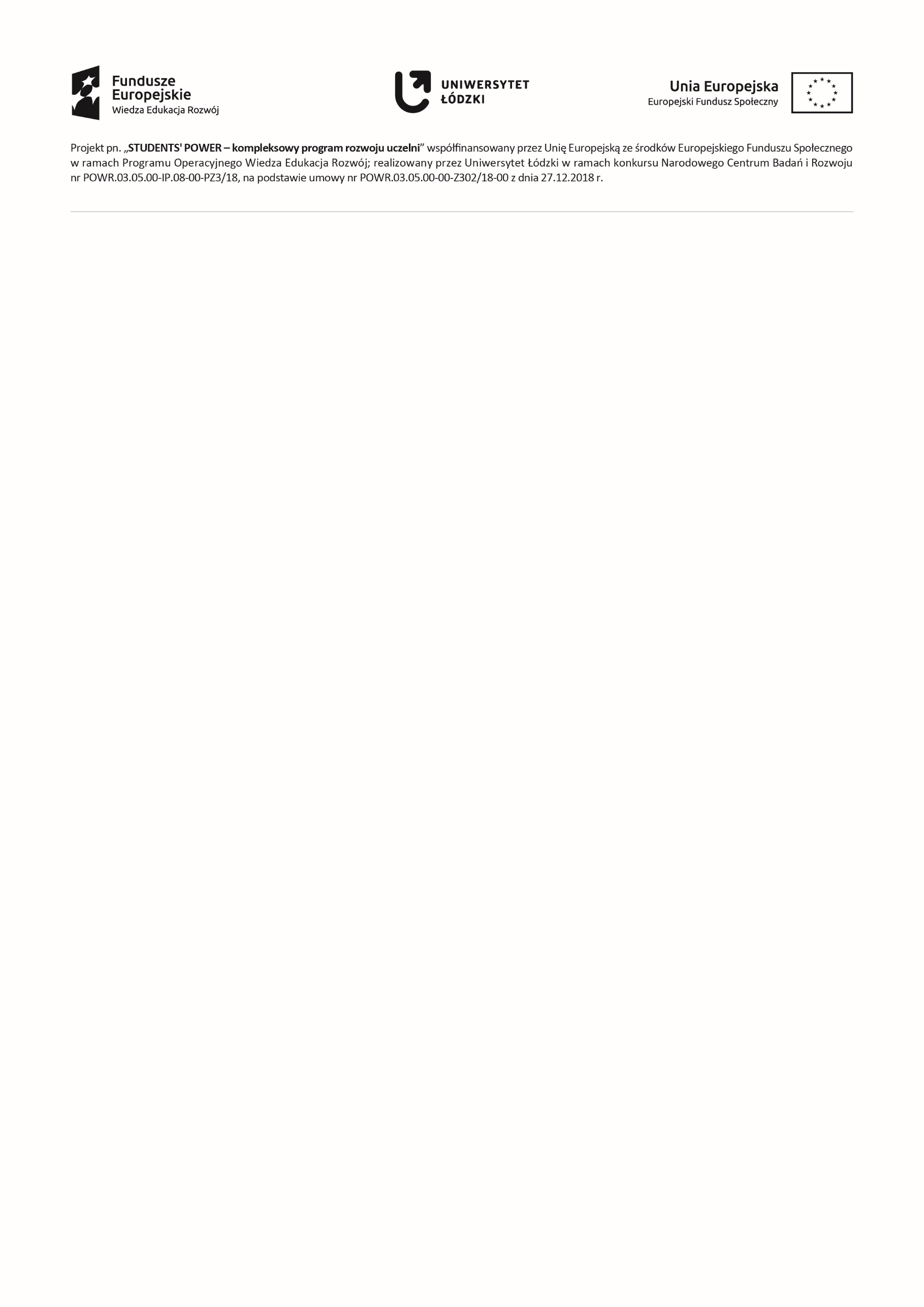 Nr sprawy: 113/ZP/2020                                                                Załącznik Nr 2 do SIWZFORMULARZ OFERTOWYWykonawca:Zamawiający: Uniwersytet Łódzki, 90-136 Łódź, ul. Narutowicza 68.Przedmiot zamówienia publicznego: Przedmiotem zamówienia jest dostawa oprogramowania MATHEMATICA dla Uniwersytetu Łódzkiego.Wartość oferty brutto w złotych polskichwartość oferty brutto (w zł): ………………………………………Słownie: ………………………………………………………………………………………………………………Termin wykonania zamówieniaRealizacja zamówienia w terminie do 21 dni od daty podpisania umowy przez obie strony.Termin płatności faktury Termin płatności faktury wynosi …….. dni od daty podpisania protokołu zdawczo-odbiorczego przedmiotu zamówienia i dostarczenia faktury do siedziby Zamawiającego.Oferowana długość okresu gwarancji i serwisu:Zgodnie z Opisem przedmiotu zamówienia.Klauzula informacyjna: Zgodnie z art. 13 ust. i art. 14 rozporządzenia Parlamentu Europejskiego i Rady (UE) 2016/679 z dnia 27 kwietnia 2016 r. w sprawie ochrony osób fizycznych w związku z przetwarzaniem danych osobowych i w sprawie swobodnego przepływu takich danych oraz uchylenia dyrektywy 95/46/WE (ogólne rozporządzenie o ochronie danych) (Dz. Urz. UE L 119 z 04.05.2016, str. 1), dalej „RODO”,  Beneficjent Projektu w ramach Programu Operacyjnego Wiedza, Edukacja i Rozwój (PO WER), tj. Uniwersytet Łódzki –ul. Narutowicza 68, 90-136 Łódź , w imieniu Administratora informuje, że:Administratorem Pani/Pana danych osobowych jest Minister właściwy do spraw rozwoju regionalnego pełniący funkcję Instytucji Zarządzającej dla Programu Operacyjnego Wiedza Edukacja Rozwój 2014-2020, mający siedzibę przy ul. Wspólnej 2/4, 00-926 Warszawa. Z Administratorem danych można się skontaktować poprzez adres e-mailowy: kancelaria@miir.gov.pl lub pisemnie przekazując korespondencję na adres siedziby Administratora;Kontakt do Inspektora Ochrony Danych Uniwersytetu Łódzkiego e- mail: iod@uni.lodz.pl.Administrator powierzył przetwarzanie Pani/Pana danych osobowych, na podstawie zawartej umowy o  dofinansowanie projektu, Uniwersytetowi Łódzkiemu. Może się Pani/Pan również skontaktować z inspektorem ochrony danych Uniwersytetu Łódzkiego, podmiotu który realizuje projekty nr POWR.03.05.00-IP.08-00-PZ3/18, poprzez email: iod@uni.lodz.plAdministrator wyznaczył inspektora ochrony danych, z którym może się Pani/Pan skontaktować poprzez e-mail:  iod@miir.gov.pl lub pisemnie przekazując korespondencje na adres siedziby Administratora. Z inspektorem ochrony danych można się kontaktować we wszystkich sprawach dotyczących przetwarzania danych osobowych oraz korzystania z praw związanych z przetwarzaniem danych.Przetwarzanie Pani/Pana danych osobowych w ramach Programu Operacyjnego Wiedza Edukacja Rozwój 2014-2020 odbywa się na podstawie art. 6 ust. 1 pkt c oraz art. 9 ust. 2 lit. g RODO:-  rozporządzenia Parlamentu Europejskiego i Rady (UE) Nr 1303/2013 z dnia 17.12.2013 r. ustanawiającego wspólne przepisy dotyczące Europejskiego Funduszu Rozwoju Regionalnego, Europejskiego Funduszu Społecznego, Funduszu Spójności, Europejskiego Funduszu Rolnego na rzecz Rozwoju Obszarów Wiejskich oraz Europejskiego Funduszu Morskiego i Rybackiego oraz ustanawiającego przepisy ogólne dotyczące Europejskiego Funduszu Rozwoju Regionalnego, Europejskiego Funduszu Społecznego, Funduszu Spójności i Europejskiego Funduszu Morskiego i Rybackiego oraz uchylającego rozporządzenie Rady (WE) nr 1083/2006 (Dz.U.UE.L.2013.347.320, z późn. zm.);-  rozporządzenia Parlamentu Europejskiego i Rady (UE) NR 1304/2013 z dnia 17 grudnia 2013 r. w sprawie Europejskiego Funduszu Społecznego i uchylającego rozporządzenie Rady (WE) nr 1081/2006 (Dz.U.UE.L.2013.347.470) oraz załącznika I i II do tego rozporządzenia; -  rozporządzenia Wykonawczego Komisji (UE) nr 1011/2014 z dnia 22 września 2014 r. ustanawiającego szczegółowe przepisy wykonawcze do Rozporządzenia Parlamentu europejskiego i Rady (UE) nr 1303/2013 w odniesieniu do wzorów służących do przekazywania Komisji określonych informacji oraz szczegółowe przepisy dotyczące wymiany informacji między beneficjentami a instytucjami zarządzającymi, certyfikującymi, audytowymi i pośredniczącymi(Dz. Urz. UE L 286 z 30.09.2014); − ustawy z dnia 11 lipca 2014 r. o zasadach realizacji programów w zakresie polityki spójności finansowanych w perspektywie finansowej 2014-2020.Pani/ Pana dane osobowe będę przetwarzane wyłącznie w celu realizacji projektu, w szczególności potwierdzenia kwalifikowalności wydatków, udzielenia wsparcia, monitoringu, ewaluacji, kontroli, audytu i  sprawozdawczości oraz działań informacyjnopromocyjnych w ramach Programu Operacyjnego Wiedza Edukacja Rozwój 2014-2020.Podanie danych jest wymogiem niezbędnym do realizacji ww. celu, o którym mowa w pkt. 4. Konsekwencje niepodania danych osobowych wynikają z przepisów prawa, w tym uniemożliwiają udział w projekcie realizowanym w ramach Programu Operacyjnego Wiedza Edukacja Rozwój 2014-2020. Pani/Pana dane osobowe zostały powierzone Instytucji Pośredniczącej Narodowemu Centrum Badań i Rozwoju, ul. Nowogrodzka 47a, 00-695 Warszawa, beneficjentowi realizującemu projekt – Uniwersytetowi Łódzkiemu, ul. Narutowicza 68, 90-136 Łódź. Pani/ Pana dane osobowe mogą zostać również powierzone specjalistycznym firmom, realizującym na zlecenie Instytucji Zarządzającej, Instytucji Pośredniczącej oraz beneficjenta ewaluacje, kontrole i audyt w ramach Programu Operacyjnego Wiedza Edukacja Rozwój 2014-2020. Pani/ Pana dane osobowe mogą zostać udostępnione organom upoważnionym zgodnie z obowiązującym prawem.Dane będą przechowywane przez okres niezbędny do realizacji celu, o którym mowa w pkt. 4, do momentu wygaśnięcia obowiązku przechowywania danych wynikającego z przepisów prawa.W związku z przetwarzaniem Pani/Pana danych osobowych przysługują Pani/Panu następujące uprawnienia: prawo dostępu do swoich danych osobowych, prawo żądania ich sprostowania, usunięcia lub ograniczenia ich przetwarzania.W przypadku powzięcia informacji o niezgodnym z prawem przetwarzaniu danych, przysługuje Pani/ Panu również prawo wniesienia skargi do organu nadzorczego zajmującego się ochroną danych osobowych, którym jest Prezes Urzędu Ochrony Danych Osobowych.Pani/Pana dane nie będą podlegały zautomatyzowanemu podejmowaniu decyzji i nie będą profilowane.Pani/ Pana dane osobowe nie będą przekazywane do państwa trzeciego.Oświadczam, że wypełniłem obowiązki informacyjne przewidziane w art. 13 lub art. 14 Rozporządzenia Parlamentu Europejskiego i Rady (UE) 2016/679 z dnia 27 kwietnia 2016 r. w sprawie ochrony osób fizycznych w związku z przetwarzaniem danych osobowych i w sprawie swobodnego przepływu takich danych oraz uchylenia dyrektywy 95/46/WE (ogólne rozporządzenie o ochronie danych) (Dz. Urz. UE L 119 z 04.05.2016, str. 1), dalej „RODO”, wobec osób fizycznych, od których dane osobowe bezpośrednio lub pośrednio pozyskaliśmy w celu ubiegania się o udzielenie zamówienia publicznego w niniejszym postępowaniu.Jednocześnie Zamawiający informuje, że:a) W przypadku gdy wykonanie obowiązków, o których mowa w art. 15 ust. 1-3 rozporządzenia 2016/679, wymagałoby  niewspółmiernego wysiłku, zamawiający może żądać od osoby, której dane dotyczą, wskazania dodatkowych informacji mających na celu sprecyzowanie żądania, w szczególności podania nazwy lub daty postępowania o udzielenie zamówienia publicznego.b) Wystąpienie z żądaniem, o którym mowa w art.18 ust. 1 rozporządzenia 2016/679, nie ogranicza przetwarzania danych osobowych do czasu zakończenia postępowania o udzielenie zamówienia publicznego.c) W przypadku gdy wykonanie obowiązków, o których  mowa w art. 15 ust. 1-3 rozporządzenia 2016/679, wymagałoby niewspółmiernego dużego wysiłku, zamawiający może żądać od osoby, której dane dotyczą, wskazania dodatkowych informacji mających w szczególności na celu sprecyzowanie nazwy lub daty zakończonego postępowania o udzielenie zamówienia.Oświadczenia Wykonawcy: Po zapoznaniu się z warunkami zamówienia przedstawionymi w SIWZ i załącznikach    do SIWZ w pełni je akceptuję i nie wnoszę do nich zastrzeżeń.Akceptuję przedstawione warunki i zakres realizacji przedmiotu zamówienia.Akceptuję warunki gwarancji, termin realizacji zamówienia, termin płatności faktury.Wszystkie wymagane w niniejszym postępowaniu oświadczenia składam
ze świadomością odpowiedzialności karnej za składanie fałszywych oświadczeń
w celu uzyskania korzyści majątkowych.Akceptuję 30 dniowy termin związania ofertą wskazany w SIWZ.Akceptuję projekt umowy i w przypadku wybrania oferty zobowiązuję się do zawarcia umowy w terminie i miejscu wyznaczonym przez Zamawiającego (wg. projektu umowy, jak w załączniku nr 5 do SIWZ).Oświadczam, że produkty będące przedmiotem dostawy posiadają oznakowania zgodności, zgodnie z ich klasyfikacją w zakresie niezbędnym do obrotu na terytorium Rzeczypospolitej Polskiej.Oświadczam, że informacje i dokumenty zawarte na stronach nr od ______ do ____ stanowią tajemnicę przedsiębiorstwa w rozumieniu przepisów o zwalczaniu nieuczciwej konkurencji,     co    wykazaliśmy     w     załączniku     nr ____ do  Oferty i zastrzegam, że nie mogą być one udostępniane.Zamierzam / nie zamierzam* powierzyć wykonanie następujących części zamówienia ..................................................... podwykonawcom (Podać firmy podwykonawców) ……………………………………………………………………………….……………………….Akceptuję warunki korzystania z Platformy Zakupowej określone w Regulaminie platformazakupowa.pl dla Użytkowników (Wykonawców) zamieszczonym na stronie internetowej pod linkiem https://platformazakupowa.pl/strona/1-regulamin w zakładce „Regulamin” oraz uznaje go za wiążący.Zapoznałem się i stosuję się do instrukcji składania ofert/wniosków Instrukcja dla wykonawców platformazakupowa.pl dostępnej na stronie pod linkiem https://drive.google.com/file/d/1Kd1DttbBeiNWt4q4slS4t76lZVKPbkyD/view w zakładce „Instrukcje”.OFERTĘ składamy na ______________ stronach.Oświadczamy, że jesteśmy mikro  /małym / średnim przedsiębiorstwem  *[* właściwe zaznaczyć]Data ......................................  									  										.............................................................      podpis osoby uprawnionej         do występowania w imieniu WykonawcyNr sprawy: 113/ZP/2020	                                                     	Załącznik nr 3 do SIWZZamawiający:UNIWERSYTET ŁÓDZKIul. Narutowicza 6890-136 ŁódźWykonawca:……………………………………………………………………………………………………………… ………………………………………………………  (Pełna nazwa/firma, adres)reprezentowany przez:………………………………………………………………………………………………………………   (Imię, nazwisko)OŚWIADCZENIE WYKONAWCYskładane na podstawie art. 25a ust.1. ustawy z dnia 29 stycznia 2004 r. – Prawo zamówień publicznych (t. j. Dz.U. z 2019 r., poz. 1843, dalej jako: ustawa Pzp)DOTYCZĄCE PRZESŁANEK WYKLUCZENIA Z POSTĘPOWANIANa potrzeby postępowania o udzielenie zamówienia publicznego pn. Dostawa oprogramowania MATHEMATICA dla Uniwersytetu Łódzkiego.  prowadzonego przez Uniwersytet Łódzki, 90-136 Łódź, ul. Narutowicza 68, oświadczam, co następuje:OŚWIADCZENIE DOTYCZĄCE WYKONAWCY: Oświadczam, że nie podlegam wykluczeniu z postępowania na podstawie art. 24 ust. 1. pkt 12-23 oraz art. 24 ust. 5 pkt 1 ustawy Pzp. *Oświadczam, że zachodzą w stosunku do mnie podstawy wykluczenia z postępowania na podstawie art. ……… ustawy Pzp (podać mającą zastosowanie podstawę wykluczenia spośród wymienionych w art.24 ust.1 pkt.13-14, 16-20  lub art. 24 ust. 5 pkt 1 ustawy Pzp). Jednocześnie oświadczam, że w związku z ww. okolicznością, na podstawie art. 24 ust. 8 ustawy Pzp podjąłem następujące środki naprawcze: *…………………………………………………………………………………………………………………………………………………………………………………………………………………………………………………………………………………………………………OŚWIADCZENIE DOTYCZĄCE PODWYKONAWCY NIEBĘDĄCEGO PODMIOTEM, NA KTÓREGO ZASOBY POWOŁUJE SIĘ WYKONAWCA: *Oświadczam, że w stosunku do następującego/ych podmiotu/tów, będącego/ych podwykonawcą/ami: ……………………………………………………………………………. (podać pełną nazwę/firmę, adres, a także w zależności od podmiotu: NIP/PESEL, KRS/CEIDG), nie zachodzą podstawy wykluczenia z postępowania o udzielenie zamówienia.OŚWIADCZENIE DOTYCZĄCE PODANYCH INFORMACJI: Oświadczam, że wszystkie informacje podane w powyższych oświadczeniach są aktualne i zgodne
z prawdą oraz zostały przedstawione z pełną świadomością konsekwencji wprowadzenia Zamawiającego w błąd przy przedstawianiu informacji.……………………… (miejscowość, data) …………………………                                                                                    ................................................................			              (Podpis osoby uprawnionej do                                                                                        występowania w imieniu Wykonawcy)  Jeżeli nie  dotyczy skreślićNr sprawy: 113/ZP/2020                                                           Załącznik nr 4 do SIWZ						                                  Zamawiający:UNIWERSYTET ŁÓDZKIul. Narutowicza 6890-136 ŁódźWykonawca:……………………………………………………………………………………………………………… ………………………………………………………  (Pełna nazwa/firma, adres)reprezentowany przez:………………………………………………………   (Imię, nazwisko)OŚWIADCZENIE WYKONAWCYskładane na podstawie art. 25a ust.1. ustawy z dnia 29 stycznia 2004 r. – Prawo zamówień publicznych (t. j. Dz.U. z 2019 r., poz. 1843, dalej jako: ustawa Pzp)DOTYCZĄCE SPEŁNIANIA WARUNKÓW UDZIAŁU W POSTĘPOWANIUNa potrzeby postępowania o udzielenie zamówienia publicznego pn. Dostawa oprogramowania MATHEMATICA dla Uniwersytetu Łódzkiego prowadzonego przez Uniwersytet Łódzki, 90-136 Łódź, ul. Narutowicza 68, oświadczam, co następuje:INFORMACJA DOTYCZĄCA WYKONAWCY: Oświadczam, że nie później niż na dzień składania ofert spełniam warunki udziału
w postępowaniu określone przez Zamawiającego w SIWZ, o których mowa w art. 22 ustawy Pzp.OŚWIADCZENIE DOTYCZĄCE PODANYCH INFORMACJI: Oświadczam, że wszystkie informacje podane w powyższych oświadczeniach są aktualne i zgodne
z prawdą oraz zostały przedstawione z pełną świadomością konsekwencji wprowadzenia Zamawiającego w błąd przy przedstawianiu informacji.…………………… (miejscowość, data) ………………………….                                                                                                  ................................................................(Podpis osoby uprawnionej do                                reprezentowania Wykonawcy)  Nr sprawy: 113/ZP/2020                                                                 Załącznik nr 5 do SIWZProjekt umowyzawarta w dniu ………………………… pomiędzy:Uniwersytetem Łódzkim, ul.  Narutowicza 68, 90-136 Łódź – NIP 724-000-32-43 reprezentowanym przez:………………………………………………………………………………………………………………………………………………………………zwanym w dalszej części umowy Zamawiającym a…………………………………………………………………………………………………………………………………………………………………zwanym w dalszej części umowy Wykonawcą.Umowa została zawarta z Wykonawcą wybranym w wyniku przeprowadzonego postępowania
w ramach ustawy z dnia 29 stycznia 2004 r. – Prawo zamówień publiczny (t. j. Dz.U. z 2019 r. poz. 1843 – dalej ustawa Pzp) – w trybie przetargu nieograniczonego, na podstawie specyfikacji istotnych warunków zamówienie wraz z załącznikami do SIWZ (nr sprawy 113/ZP/2020).§ 1Przedmiotem umowy jest dostawa oprogramowania MATHEMATICA dla Uniwersytetu Łódzkiego.Szczegółowy Opis przedmiotu zamówienia zawiera Załącznik nr 1 do SIWZ.Wykonawca oświadcza, iż posiada uprawnienia do dostarczenia pakietu oprogramowania z niewyłączną licencją producenta do przedmiotu zamówienia określonego w ust. 1 Niniejsza umowa nie przenosi własności autorskich praw majątkowych do programów wymienionych w § 1 na Zamawiającego. Licencjodawca oświadcza, że przedmiot zamówienia wymieniony w ust. 1 nie posiada wad prawnych.Wartość przedmiotu dostawy wynosi .............................................. zł. brutto 
(słownie:...............................................................................................................) zł. i obejmuje wszystkie koszty związane z dostarczeniem przedmiotu umowy do Zamawiającego, w tym VAT wg stawki 23%. Oprogramowanie musi być dostępne w wersjach obsługiwanych przez następujące systemy operacyjne - Windows 7/8/10.Kupujący dopuszcza również realizację dostawy poprzez dostarczenie precyzyjnej i niezawodnej instrukcji przedłużenia licencji w oparciu o elektroniczny klucz licencyjny przekazany na wskazaną przez niego elektroniczną skrzynkę pocztową.§ 2Przedmiot umowy określony w § 1 ust. 1 zostanie dostarczony w terminie do 21 dni od zawarcia niniejszej umowy.Przekazany przedmiot zamówienia zabezpieczony będzie przed użytkowaniem niezgodnym z treścią niniejszej umowy.Zamawiający na wniosek Wykonawcy udzieli wszelkich informacji i danych, będących w posiadaniu Zamawiającego koniecznych dla prawidłowego zrealizowania przez Wykonawcę przedmiotu umowy.   Wykonawca będzie realizował przedmiot umowy z najwyższą starannością, przy zachowaniu zasad współczesnej wiedzy technicznej, zgodnie z obowiązującymi w tym zakresie przepisami, zgodnie ze złożoną ofertą oraz zawartą Umową. W celu dokonania czynności zmierzających do należytego wykonania umowy, w szczególności w celu zapewnienia prawidłowego obiegu dokumentów i wymiany informacji oraz koordynacji wykonania przepisów umowy, Strony ustalają, iż ich przedstawicielami będą następujące osoby: 1) ze strony Zamawiającego: .................................................................................................................................................2) ze strony Wykonawcy: ..............................................................................................................................................§ 3Kupujący podpisze protokół zdawczo-odbiorczy w terminie do 2 dni od otrzymania przedmiotu umowy. Jeśli Kupujący w tym terminie nie podpisze protokołu, ani nie zgłosi rozbieżności w otrzymanym przedmiocie zamówienia w stosunku do postanowień Umowy, zamówienie uznane zostanie za wykonane zgodnie z umową i faktura VAT będzie mogła być zapłacona bez załączonego Protokołu zdawczo-odbiorczego.§ 4	Strony ustalają, że faktura zostanie wystawiona po wykonaniu kompletnej dostawy przedmiotu umowy potwierdzonej protokołem zdawczo–odbiorczym po spełnieniu następujących warunków:na fakturze Sprzedawca jest zobowiązany umieścić zapis: „Zakupiono zgodnie z art. 39 upzp w trybie przetargu nieograniczonego, nr sprawy 113/ZP/2020, umowa z dnia ___________ 2020r.”protokół zdawczo-odbiorczy potwierdzi realizację dostawy zgodnie z umową w zakresie pozycji asortymentowej oferty, wartość i datę dostawy oraz ilość nośników danego oprogramowania przekazanej do jednostki (wzór protokołu zdawczo-odbiorczego stanowi zał. nr 2 do umowy).protokół zdawczo-odbiorczy potwierdzający realizację dostawy zgodnie z umową po podpisaniu przez przedstawiciela jednostki organizacyjnej Kupującego i Sprzedawcę musi zostać przekazany przez Sprzedawcę do Działu Zakupów UŁ, ul. Narutowicza 68, Łódź, pok. 6.podpisany protokół zdawczo-odbiorczy stanowi podstawę do wystawienia przez Sprzedawcę faktury”.§ 5 Wykonawca jest zobowiązany do udostępnienia nowych plików instalacyjnych oprogramowania będącego przedmiotem zamówienia, w sytuacji gdy pierwotnie udostępnione pliki instalacyjne oprogramowania nie są czytelne dla systemu operacyjnego dla którego oprogramowanie jest przeznaczone.Wykonawca gwarantuje należytą jakość produktu. Zamawiający ma prawo do wprowadzenia programu do pamięci komputerów§ 6Zamawiający ma prawo do naliczenia kar umownych w przypadku: 1) opóźnienia w stosunku do terminu wykonania dostawy określonego w § 2 ust. 1 niniejszej umowy w wysokości 100 zł brutto za każdy rozpoczęty dzień przekroczenia terminu; 2) rozwiązania umowy z przyczyn leżących po stronie Wykonawcy w wysokości 10% wynagrodzenia brutto umowy o którym mowa w § 1 ust 6 niniejszej umowy.Kary umowne należne Zamawiającemu z różnych tytułów nie wykluczają się wzajemnie, podlegają kumulacji i mogą być dochodzone łącznie.Zamawiający uprawniony jest do potrącenia kar umownych z wynagrodzenia należnego Wykonawcy, na co Wykonawca wyraża zgodę.Zamawiający pisemnie powiadomi Wykonawcę o naliczeniu kar umownych i wezwie do ich zapłaty w terminie 3 dni, w przypadku zaś braku zapłaty w wyznaczonym terminie potrącenia mogą być dokonywane przez Zamawiającego w sposób określony w ust. 3.W przypadku wystąpienia siły wyższej Wykonawca będzie zwolniony z zapłaty kar umownych za opóźnienia przewidziane w niniejszej umowie, chyba że kary te były należne już przed zaistnieniem siły wyższej, albo nie były z siłą wyższą związane. Na potrzeby niniejszej umowy, pod pojęciem „siły wyższej” Strony rozumieją zewnętrzne, nieprzewidziane zdarzenia pozostające poza kontrolą Stron, w szczególności wojny i innego działania o charakterze zbrojnym, działania siły przyrody, akty terroru, zamieszki, rozruchy, strajki i inne działania zagrażające porządkowi publicznemu, decyzje lub działania władz publicznych, a także klęski żywiołowe.Strony ustalają, że obowiązek zapłaty kary umownej nie będzie zależny od powstania szkody i nie będzie wykluczał możliwości dochodzenia odszkodowania uzupełniającego w przypadku, gdy rozmiar szkody przewyższy rozmiar zastrzeżonej kary umownej.W przypadku, gdy naliczona kara umowna nie naprawia powstałej szkody w pełni, Zamawiający jest uprawniony do dochodzenia odszkodowania na zasadach ogólnych, do wysokości rzeczywiście poniesionej szkody. Strony postanawiają, że całkowita odpowiedzialność Wykonawcy z tytułu realizacji przedmiotu umowy jest ograniczona do kwoty wypłaconego Wykonawcy wynagrodzenia.§ 7Zakazuje się zmian postanowień zawartej umowy w stosunku do treści oferty na podstawie której dokonano wyboru Wykonawcy. Dopuszcza się zmiany postanowień zawartej umowy w przypadku:zmiany powszechnie obowiązujących przepisów prawa w zakresie mającym wpływ na realizację umowy, w tym zmiany ustawowej stawki podatku VAT. W przypadku zmiany ustawowej stawki podatku VAT kwota netto wynagrodzenia Wykonawcy nie ulegnie zmianie. W zależności od wysokości nowych (zmienionych) stawek podatku VAT, podwyższeniu bądź obniżeniu ulegnie kwota brutto wynagrodzenia Wykonawcy,zostały spełnione łącznie następujące warunki:a) konieczność zmiany umowy spowodowana jest okolicznościami, których Zamawiający, działając z należytą starannością, nie mógł przewidzieć,b) wartość zmiany nie przekracza 50% wartości zamówienia określonej pierwotnie w umowie,łączna wartość zmian jest mniejsza niż kwoty określone w przepisach wydanych na podstawie art. 11 ust. 8 Ustawy i jest mniejsza od 10 % wartości zamówienia określonej pierwotnie w umowie.wykonawcy, któremu  zamawiający udzielił zamówienia, ma zastąpić nowy Wykonawca:a) w wyniku połączenia, podziału, przekształcenia, upadłości, restrukturyzacji lub nabycia dotychczasowego Wykonawcy lub jego przedsiębiorstwa, o ile nowy Wykonawca spełnia warunki udziału w postępowaniu, nie zachodzą wobec niego podstawy wykluczenia oraz nie pociąga to za sobą istotnych zmian umowy,b) w wyniku przejęcia przez Zamawiającego zobowiązań Wykonawcy względem jego podwykonawców.§ 8W razie zaistnienia istotnej zmiany okoliczności powodującej, że wykonanie umowy nie leży w interesie publicznym, czego nie można było przewidzieć w chwili zawarcia umowy, lub dalsze wykonywanie umowy może zagrozić istotnemu interesowi bezpieczeństwa państwa lub bezpieczeństwu publicznemu, Zamawiający może odstąpić od umowy w terminie 30 dni od dnia powzięcia wiadomości o tych okolicznościach. W takim wypadku Wykonawca może żądać wyłącznie wynagrodzenia należnego mu z tytułu wykonania części umowy.§ 9Wykonawca bez pisemnej uprzedniej zgody Zamawiającego nie może zbywać na rzecz osób trzecich wierzytelności powstałych w wyniku realizacji umowy, ani dokonywać ich kompensaty.§ 10Każda ze Stron obowiązana jest do powiadomienia na piśmie drugiej strony o każdej zmianie danych teleadresowych, jaka nastąpi w trakcie obowiązywania niniejszej umowy. W przypadku zaniechania obowiązku, o którym mowa w zdaniu poprzednim, poczytuje się, że wszelkie doręczenia i powiadomienia skierowane pod dane teleadresowe podane w niniejszej umowie uważa się skuteczne.Niniejsza umowa poddana jest właściwości prawa polskiego. Prawem właściwym dla zobowiązań wynikających z niniejszej umowy będzie prawo polskie. Wszelkie sprawy nieuwzględnione niniejszą umową będą regulowane przepisami ustawy z dnia 23 kwietnia 1964 r. – Kodeks cywilny (Dz. U. 2019 r., poz. 1145 z późn. zm), ustawy z dnia 29 stycznia 2004 r. – Prawo zamówień publicznych (tekst jedn. Dz. U. z 2019 r. poz. 1843.), ustawy z dnia 4 lutego 1994 r. o prawie autorskim i prawach pokrewnych (t.j. Dz.U. z 2019 r. poz. 1231 z  późn. zm.) jak również przepisów wykonawczych do tych ustaw właściwych ze względu na przedmiot umowy. Dla skuteczności składanych oświadczeń, wezwań, zawiadomień dokonywanych czynności prawnych przez strony, związanych z realizacją niniejszej umowy, strony zastrzegają formę pisemną pod rygorem nieważności. Strony dołożą wszelkich starań, aby ewentualne spory, jakie mogą powstać przy realizacji niniejszej umowy były rozwiązywane polubownie.W wypadku, gdy polubowne rozwiązanie sporu nie będzie możliwe, spory będzie rozstrzygał właściwy rzeczowo sąd powszechny w Łodzi. § 11Zamawiający oświadcza, że będzie realizować płatności za faktury z zastosowaniem mechanizmu podzielonej płatności tzw. split payment.W przypadku, gdy wskazany przez Wykonawcę rachunek bankowy, na który na nastąpić zapłata wynagrodzenia nie widnieje w wykazie podmiotów zarejestrowanych jako podatnicy VAT, niezarejestrowanych oraz wykreślonych i przywróconych do rejestru VAT, Zamawiającemu przysługuje prawo wstrzymania zapłaty wynagrodzenia do czasu uzyskania wpisu tego rachunku bankowego lub rachunku powiązanego z rachunkiem Wykonawcy do przedmiotowego wykazu lub wskazania nowego rachunku bankowego ujawnionego w ww. wykazie. Wstrzymanie zapłaty w przypadku o którym mowa powyżej nie jest traktowane jako opóźnienie Zamawiającego w zapłacie należnego wynagrodzenia i w takim przypadku nie będą naliczane za ten okres odsetki za opóźnienie w wysokości odsetek ustawowych, jak  i uznaje się, że wynagrodzenie nie jest jeszcze należne Wykonawcy w tym okresie.Wykonawca oświadcza, że konto firmowe, na które maja być dokonywane płatności wynikające z niniejszej umowy, jest zgłoszone do Urzędu Skarbowego.Płatności regulowane będą przez Zamawiającego  na numer rachunku Wykonawcy zgłoszony do Urzędu Skarbowego i wskazany na fakturze.§ 12Zamawiający oświadcza, że jest płatnikiem podatku VAT, posiada NIP 724-00-32-43 i jest uprawniony do wystawiania i otrzymywania faktur VAT. Jednocześnie Zamawiający upoważnia Wykonawcę do wystawiania faktur VAT bez podpisu Zamawiającego.Zamawiający oświadcza, że posiada status dużego przedsiębiorcy w rozumieniu ustawy z dnia 8 marca 2013 o przeciwdziałaniu nadmiernym opóźnieniom w transakcjach handlowych (Dz. U. z 2019 r. poz. 118 z późn. zm.)Zmiana zawartej umowy wymaga formy pisemnej pod rygorem nieważności.			§ 13Umowę sporządzono w dwóch jednobrzmiących egzemplarzach: jeden egzemplarz dla Zamawiającego, jeden egzemplarz dla Wykonawcy.Załączniki:Opis przedmiotu zamówieniaFormularz oferty WykonawcyProtokół zdawczo-odbiorczyWYKONAWCA									ZAMAWIAJĄCYProtokół zdawczo – odbiorczyZgodnie z umową zawartą w dniu  ……………………2020 r. w wyniku postępowania o udzielenie zamówienia publicznego (nr sprawy 113/ZP/2020) dokonano przekazania – odbioru przedmiotu zamówienia publicznego:Nazwa firmyAdres WykonawcyAdres dokorespondencjiNIPREGONNr telefonuAdres e-mailOsoba do kontaktuKategoria przedsiębiorstwa󠄊mikroprzedsiębiorstwo:  mniej niż 10 pracowników oraz roczny obrót lub całkowity bilans  nie przekraczający 2 mln Euro󠄊 przedsiębiorstwo małe:  mniej niż 50 pracowników oraz roczny obrót nie przekraczający 10 mln Euro lub całkowity bilans roczny nie przekraczający 10 mln Euro󠄊 przedsiębiorstwo średnie: mniej niż 250 pracowników oraz roczny obrót nie przekraczający  50 mln Euro lub całkowity bilans roczny nie przekraczający 43 mln Euro󠄊duże przedsiębiorstwo: 250 i więcej pracowników oraz roczny obrót przekraczający 50 mln Euro lub całkowity bilans roczny przekraczający 43 mln Euro(Uwaga! Proszę wpisać znak „X” w odpowiednią kratkę)Lp.Nazwa przedmiotu zamówieniaIlość sztuk1.2.3.Data przekazania – odbioruPieczęć WykonawcyPieczęć jednostki UŁ odbierającej przedmiot zamówienia(Zamawiającego)Czytelny podpis osoby reprezentującejWykonawcęCzytelny podpis osoby reprezentującej Zamawiającego